.Start dance on vocals. 3 x 24 count tag end of wall 2,4 &6S1: Right Lock Step Brush, Left Lock Step BrushS2: Right Rocking Chair, Pivot Turn ¼ Left CrossS3: Weave Left, Side Rock Cross,S4: Weave Right, Hinge Turn ½ Left CrossS5: Fwd Rumba BoxS6: Reverse Rumba BoxS7: Step, Touch, Kick x 2, Behind, Side, CrossS8: Side, Together, Kick x 2, Behind ¼ Turn Step RightTAGSide Rock Cross x 2Fwd Rock, Step Back, Back Rock, Step Fwd½ Monterey Turn x 2Contact: Murfadurf2009@live.co.ukUnderneath The Christmas Tree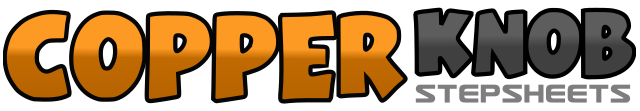 .......Count:64Wall:2Level:Easy Improver.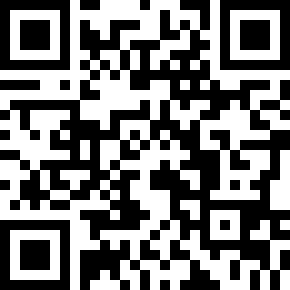 Choreographer:Martin Murphy (UK) - November 2017Martin Murphy (UK) - November 2017Martin Murphy (UK) - November 2017Martin Murphy (UK) - November 2017Martin Murphy (UK) - November 2017.Music:Underneath the Tree - Kelly ClarksonUnderneath the Tree - Kelly ClarksonUnderneath the Tree - Kelly ClarksonUnderneath the Tree - Kelly ClarksonUnderneath the Tree - Kelly Clarkson........1-4Step Fwd R lock L behind R Step Fwd R Brush Left,5-8Step Fwd L lock R behind L Step Fwd L Brush R,1-4Rock Fwd Right, Recover, Rock Back Right Recover ,5-8Step Right Foot 1/4 Turn to the Left and Cross, Hold,1-4L Side, R Behind, L Side, R Cross,5-8L side rock, recover, cross L over R, Hold1-4R side, L behind, R side, L cross,5-8 1/2 Hinge turn turning left crossing R over L, Hold1-4L Side, R Together, L Step Fwd, Hold,5-8R Side, L Together, R Step Back, Hold,1-4L Side, R Together, L Step Back, Hold,5-8R Side, L Together, R Step Fwd, Hold1-4L Step (To Right Diagonal), R Touch, R Kick x 2,5-8R Behind, L Side, R Cross, Hold1-4L Step(To Left Diagonal), R Together, L Kick x 2,5-8L Behind, R 1/4 Step Turn to Right, L Together, Hold.1-4R Side Rock, L Recover, R Cross, Hold.5-8L Side Rock, R Recover, L Cross, Hold.1-4R Fwd rock, L Recover, R Step back, Hold.5-8L Rock back, R Recover, L step forward, Hold.1-2Point R to Right Side, ½ Turn Right Stepping Right Next To Left3-4Point L to Left Side, Step Left Next to Right5-6Point R to Right Side, ½ Turn Right Stepping Right Next To Left7-8Point L to Left Side, Step Left Next to Right